professional summaryKnowledgeable and experienced translator able to work in multiple environments. Fluent in English and Spanish with knowledge of cultural and regional variations. Excellent communicator able to read and write. Can travel nationally and internationally for different work projects and assignments.SKILLSNative Spanish speaker, fluent in EnglishKnowledgeable in how culture can influence languageSkilled written and verbal communicatorExperienced with SDL Trados and OmegaTQUALiFICATIONSDaguerre Institute	Technical, scientific and literature translator Eng>Sp Sp>EngCentro Universitario de Idiomas (CUI)2012-2014 Technical translation courses2015 Latin American History and European HistoryPaula Montal High School2006-2010 Bachelor of human and social science.Cambridge Institute2006-2009 KET, PET, TOEFL, FCECAT TOOLS AND OTHER SOFTWARESDL Trados Studio 2015OmegaTSmarcatMicrosoft AccessMicrosoft Word, Power Point and Excel.EXPERTISEFreelance translator | VolunteeringMay 2015 - PresentIn several Christian evangelical campaigns, I have translated for Libertador Church and its private publishing. I have translated texts and presentations for the San Martin Church.Educational interpreter and teacher | Nuevos Rumbos School2016 - 2017Translated excerpts from textbooks for English as a Second Language classes. Assisted teachers in making lesson plans with cultural differences in mind. Held seminars to teach simple phrases to English- only speaking students, teachers and administrative staff to help them interact with new students.Personal Assistant in a Notary office | Rodriguez GuagliardiMay 2013 - PresentMy responsibilities range from the confirmation of the operation until the titles are registered and released, both private operations and trusts. Managers with different dependencies (property registry, municipalities, etc.), web platforms and specific software of the office.Private English teacherMay 2014 - PresentI have provided school support mainly of English but also of other subjects to primary and secondary students. Last year I prepared students to take PET, they all passed the exam. I currently teach private English and literature classes to elementary and high school students.Wedding planner | Francis EventosMarch 2010 – April 2013LLAVE NUÑEZ, Andrea Giselle – FREELANCE TRANSLATOR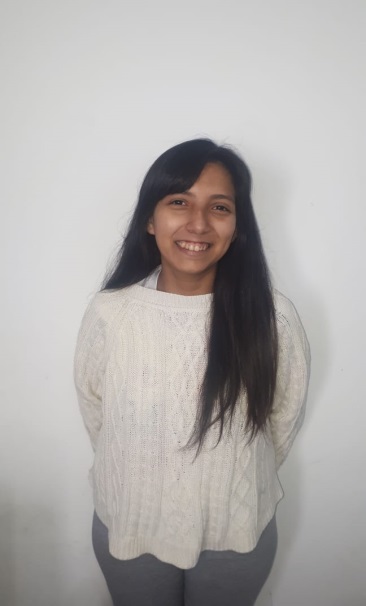 CONTACT DETAILSID 37.279.041 ArgentinianBorn in 03/09/1993 – 25 years oldBuenos Aires, Uriburu 381 4to H, and Av Corrientes+54 011 2119545, +54 11 15 5037 5508 (mobile phone)andrea.llave09@gmail.comLanguage combinationENGLISH>SPANISHSPANISH>ENGLISHNative Spanish SpeakerFields of specialisationHistory (University of Buenos Aires)LiteratureSociologyReligion (Christianity)ServicesProofreadingEditingTranslation